/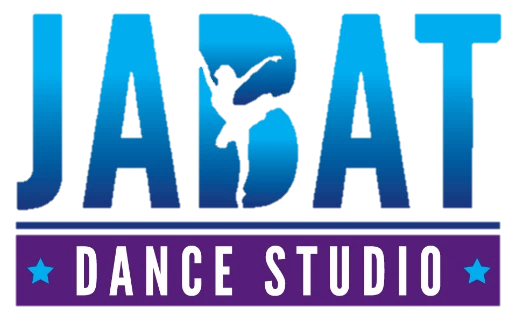 nbbvKo9snippinContact us at -  jabatdance@live.com.au
DAYCLASSAGETIMEVENUETEACHERMondayPre-Primary Ballet5-63:15-4:00pmStudio 1Miss DanaMondayPrimary Ballet7-84:00-4:45pmStudio 1Miss DanaMondayGrade 1 Ballet8-104:45-5:45pmStudio 1Miss DanaMondayGrade 2 Ballet10+5:45-6:45pmStudio 1Miss DanaTuesdayTiny Tots2-52:00-2:45pmStudio 1Miss DanaTuesdayAcro 15+3:00-3:45pmStudio 1Miss KatherineTuesdayCheer5+3:45-4:45pmStudio 1Miss KatherineTuesdayCalisthenics7+4:45-5:45pmStudio 1Miss KatherineTuesdayGrade 3 Ballet11+3:00-4:00pmStudio 2Miss DanaTuesdayGrade 4 Ballet12+4:00-5:00pmStudio 2Miss DanaTuesdayGrade 5 Ballet14+5:00-6:00pmStudio 2Miss DanaWednesdayJunior Jazz5-83:00-4:00pmStudio 1Miss DanaWednesdayJunior Lyrical5+4:00-5:00pmStudio 1Miss DanaWednesdaySenior Hip Hop10+5:00-6:00pmStudio 1Miss DanaWednesdayAcro 2+3By Audition6:00-6:45pmStudio 1Miss DanaWednesdayAdults18+6:45-7:30pmStudio 1Miss DanaThursdayJunior Tap5-83:00-3:45pmStudio 1Miss DanaThursdayJunior Hip Hop5-93:45-4:30pmStudio 1Miss DanaThursdayIntermediate Jazz9+4:30-5:30pmStudio 1Miss DanaThursdayIntermediate Contemporary9-115:30-6:30pmStudio 1Miss DanaThursdaySenior Tap9+6:30-7:30pmStudio 1Miss DanaFridayLeaps and Turns Technique8+3:00-3:45pmStudio 1Miss DanaFridayCombined 3,4,5 Ballet11+3:45-5:00pmStudio 1Miss DanaFridayAdvanced Jazz12+5:00-6:00pmStudio 1Miss DanaFridayAdvanced Contemporary12+6:00-7:00pmStudio 1Miss DanaSaturday Tiny Tots2-58:00-8:45amStudio 1Miss EmmySaturday Junior TroupeBy Audition9:00-10:00amStudio 1Miss DanaSaturday Intermediate TroupeBy Audition10:00-11:00amStudio 1Miss DanaSaturday Senior TroupeBy Audition11:00-12:00amStudio 1Miss Dana